	                         ПРЕСС-РЕЛИЗ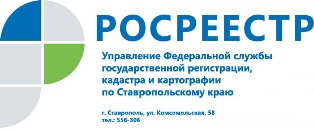 Краевой Росреестр реализует целевые модели в учетно-регистрационной сфереЦелевые модели упрощения процедур ведения бизнеса и повышения инвестиционной привлекательности субъектов Российской Федерации разработаны по поручению Президента России и утверждены распоряжением Правительства Российской Федерации. В соответствии с распоряжением внедряются двенадцать моделей, определяющих действия и показатели по основным направлениям, наиболее сильно влияющим на улучшение инвестиционного климата в регионах России. К таким направлениям, в том числе относятся кадастровый учет и регистрации прав на недвижимое имущество. С целью снижения административных барьеров моделями в том числе определена необходимость сокращения количества решений о приостановлениях и отказах при проведении регистрации прав и кадастрового учета.Снижение количества решений о приостановлениях и отказах при проведении учетно-регистрационных процедур позволяет повысить качество предоставления госуслуг. Регистрация прав и кадастровый учет, которые выполняет Росреестр, являются завершающими в цепочке по оформлению недвижимости и напрямую зависят от качества и сроков подготовки документов на предшествующих этапах. Поэтому причины, по которым Росреестр вынужден принять решение о приостановлении или отказе при регистрации прав и кадастровом учете, также зависят от качества и сроков подготовки документов на предшествующих этапах.Целевыми моделями установлено снижение до конца 2017 года доли приостановлений при регистрации прав до 6,6%, при кадастровом учете – до 18%. Доля отказов при регистрации прав к концу 2017 года должна составить не более 1,2%, при кадастровом учете – не более 10%.По итогам 11 месяцев 2017 года Управлением Росреестра по Ставропольскому краю уже достигнуты установленные моделями целевые показатели 2017 года по доле приостановлений и отказов при проведении регистрации прав. Так, в январе-ноябре 2017 года в Управлении Росреестра по Ставропольскому краю доля приостановлений государственной регистрации прав в общем количестве рассмотренных заявлений составила 3,7%, доля решений об отказе - 0,7%.Одним из факторов, положительно влияющих на снижение доли приостановлений и отказов при регистрации прав и кадастровом учете, является предоставление услуг через Интернет. Росреестр активно развивает информационные технологии для оказания услуг в электронном виде. Согласно статистике Управления Росреестра по Ставропольскому краю количество заявлений, поступающих в электронном виде, растет с каждым днем. Согласно статистике ведомства за 11 месяцев 2017 года в Управление Росреестра по Ставропольскому краю поступило 19078 заявлений в электронном виде о государственной регистрации прав, почти вдвое превысив цифру аналогичного периода 2016 года, 6795 заявлений о государственном кадастровом учете в электронном виде и 293 заявления о проведении единой  учетно-регистрационной процедуры в электронном виде.Качество предоставления государственных услуг по регистрации прав и кадастровому учету недвижимости также напрямую зависит от возможности получения в установленные сроки информации, находящейся в распоряжении органов государственной власти и органов местного самоуправления субъектов Российской Федерации. Несвоевременное получение или неполучение по системе межведомственного взаимодействия документов, необходимых для проведения процедур по регистрации прав и кадастровому учету зачастую становится причиной приостановления или отказа. Кроме того, значительно увеличивает сроки оказания услуг ожидание документов, обязательных для запроса в межведомственном порядке, поступающих на бумажных носителях. За 11 месяцев 2017 года в Управлении Росреестра по Ставропольскому краю показатель по обеспечению межведомственного взаимодействия посредством системы межведомственного электронного взаимодействия при осуществлении государственного кадастрового учета и (или) государственной регистрации прав составил 59,9%, при установленном целевыми моделями – 50%.Следует отметить, что по итогам 11 месяцев 2017 года Управлением Росреестра по Ставропольскому краю уже достигнуты целевые показатели 2017 года, установленные целевой моделью по государственной регистрации прав собственности.Таким образом, с целью совершенствования процессов оказания услуг на всех этапах, которые проходит заявитель при приобретении и оформлении недвижимого имущества, в том числе для сокращения доли приостановлений и отказов, Управление Росреестра по Ставропольскому краю реализует комплекс совместных мероприятий с региональными органами власти и органами местного самоуправления, усиливает взаимодействие с кадастровыми инженерами.Об Управлении Росреестра по Ставропольскому краюУправление Федеральной службы государственной регистрации, кадастра и картографии по Ставропольскому краю является территориальным органом Федеральной службы государственной регистрации, кадастра и картографии, осуществляет функции по государственной регистрации прав на недвижимое имущество и сделок с ним, землеустройства, государственного мониторинга земель, геодезии, картографии, а также функции государственного геодезического надзора, государственного земельного контроля, надзора за деятельностью саморегулируемых организаций оценщиков, контроля (надзора) за деятельностью арбитражных управляющих, саморегулируемых организаций арбитражных управляющих на территории Ставропольского края. Исполняет обязанности руководителя Управления Росреестра по Ставропольскому краю Колесников Михаил Дмитриевич.Контакты для СМИПресс-службаУправления Федеральной службы 
государственной регистрации, кадастра и картографии по Ставропольскому краю (Управление Росреестра по СК) +7 8652 556 500 (доб. 1309, 1328, 1362)smi@stavreg.ruwww.stavreg.ru www.rosreestr.ru 355012, Ставропольский край, Ставрополь, ул. Комсомольская, д. 58